Приложение № 1 к постановлению Главы Полевского городского округаот 29.02.2016   № 305Отчет за первое полугодие 2022 г. о деятельности МБОУ ПГО «СОШ № 16 №» по антикоррупционному воспитанию В текущем году работа по антикоррупционному воспитанию осуществлялась по утверждённому плану, с учетом дистанционного обучения:Обеспечение права граждан на доступ к информации:- Использование прямых телефонных линий с директором МБОУ ПГО «СОШ № 16» (в дальнейшем ОО) в целях выявления фактов вымогательства, взяточничества и других проявлений коррупции, а также для более активного привлечения общественности к борьбе с данными правонарушениями.- Организация личного приема граждан (после отмены дистанционного обучения) директором школы - Организация систематического контроля за получением, учетом, хранением, заполнением и порядком выдачи документов государственного образца об основном общем образовании. Определение ответственности должностных лиц.- Усиление контроля за недопущением фактов неправомерного взимания денежных средств с родителей (законных представителей) и т.д.Обеспечение открытости деятельности образовательного учреждения:- Проведение Дней открытых дверей в школе.- Модернизация нормативно-правовой базы деятельности школы, в том числе в целях совершенствования единых требований к обучающимся, законным представителям и работникам ОО - Работает раздел «Противодействие коррупции», размещенный на официальном сайте организации в информационно-коммуникационной сети «Интернет». Количество материалов, размещенных в указанном разделе по вопросам антикоррупционного просвещения обучающихся в первом полугодии 2022 г. - 7. Антикоррупционное образование:- Изучение проблемы коррупции в государстве в рамках тем учебной программы на уроках обществознания;- Проведение серии классных часов;-Встречи с представителя правоохранительных органов и т. д. Работа с педагогами:-Корректировка планов мероприятий по формированию антикоррупционного мировоззрения обучающихся;- Знакомство вновь принятых сотрудников с распоряжениями администрации и т. д.Работа с родителями:- Размещение на сайте ОО правовых актов антикоррупционного содержания- Участие в публичном отчете школы.- Раздача буклетов для родителей Антикоррупционной направленности и т. д.Оформлена и своевременно пополняется документацией папка «Антикоррупционное воспитание».  Своевременно проводятся заседания комиссии по противодействию коррупции.Разработан пакет документов о  коррупционных рисках в сфере закупок:- Положение о корруп. риск. в сфере закупок.- Порядок оценки коррупционных рисков.- Карта коррупционных рисков в сфере закупок.Информация размещена на сайте ООДиректор прошла обучение на курсах повышения квалификации по организации антикоррупционной деятельности в ОО. Запланировано прохождение обучения членов комиссии по противодействию коррупции. В школе имеется стенд, посвящённый проблемам коррупции.Мероприятиях по формированию антикоррупционного поведения школьников за первое полугодие 2022 г. МБОУ ПГО «СОШ № 16»: Общее количество проведенных мероприятий, из них с использованием интернетпространства – 18В первом полугодии 2022 г. не было зафиксировано ни одного обращения граждан о наличии у них информации о фактах коррупции.Вопрос антикоррупционной направленности «Отношение учащихся школы к явлениям коррупции» рассмотрен на совещании педколлектива 18.04.2022 г.  Выявленные недостатки:      Результаты деятельности школы по данному направлению в первом полугодии 2022 не своевременно освещались на сайте школы.                Причина – большая загруженность специалиста, в связи с восстановлением работы сайта после дистанционного обучения в 1 - 2 четверти 2021 – 2022 уч. года.        Председатель комиссии по противодействию коррупции  Царегородцева Е.В.  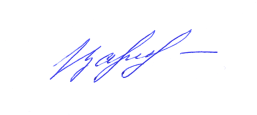 МероприятияКлассКол-во часовКол-во человек1.Выставка книг в библиотеке «Нет коррупции!»2. Проведение серии классных часов:-Мои обязанности. (5-8 классы)-Я - гражданин. (1-8 классы)- Потребности и желания. (1-4 класс).- Правовое воспитание и борьба с коррупцией. (9 классы)-Источники и причины коррупции. (9 классы)-Обучающиеся против коррупции. (5-8 классы)-Условия эффективного противодействия коррупции. (5-9 классы)- Воспитание нетерпимого отношение к коррупции (9 классы)3. Анкетирование для старшеклассников «Что ты знаешь о коррупции?»4. Анкетирование родителей по вопросам коррупции и противодействию коррупции.4. Онлайн Конкурс среди учащихся на лучший проект антикоррупционной направленности5-91-98-98-99Январь - мартЯнварь - март35Март4Март4Апрель1502003206587 17